ОПЕРАТИВНЫЙ ЕЖЕДНЕВНЫЙ ПРОГНОЗвозникновения и развития чрезвычайных ситуацийна территории Республики Адыгея на 22.08.2017г.(подготовлено на основе информации Адыгейского ЦГМС, Минздрава РА, Минсельхоза РА,Кубаньгеология  СК УГМС, ВЦМП "Антистихия", Кубанского и Донского  БВУ, РЦМП ЮРЦ)1.Обстановка: переменная облачность, во второй половине дня местами кратковременный дождь. Ветер: юго-западный 5-10 м/с, при грозе 13-18 м/с. Температура воздуха: ночью +14…+19С, днем +28…+33С.  Горы: переменная облачность, во второй половине дня местами кратковременный дождь, местами сильный с градом. Температура воздуха: ночью +10…+15С, днем +23…+28С. Пожароопасность: по северным и центральному районам пожароопасность 5 класс (ОЯ). По южному району 3 класс.1.2. Гидрологическая:На водных объектах республики повышения уровней воды с достижением отметок НЯ, ОЯ не прогнозируется.1.3. Пожарная:На территории республики действующих очагов природных пожаров не  зарегистрировано.1.4. РХБРадиационная, химическая и бактериологическая обстановка на территории республики в норме.2. Прогноз:2.1. Природные ЧС (происшествия). Республика  Адыгея  – существует вероятность (0,4) возникновения происшествий, связанных с ландшафтными и лесными пожарами, пожарами в районе озер (камышовые заросли) и в населенных пунктах, расположенных в пожароопасной зоне (Источник происшествий – природные пожары).Майкопский район - существует вероятность (0,4) возникновения происшествий, связанных с подтоплением пониженных участков, не имеющих естественного стока воды, нарушением работы дренажно-коллекторных и ливневых систем; повреждением кровли и остекления зданий, гибелью сельхозкультур, повреждением садов плодовых деревьев, повалом деревье и обрушением  слабозакрепленных конструкций, порывами линий связи и электропередач, отключением трансформаторных подстанций в результате перехлеста проводов, повреждением разрядами атмосферного электричества (молнии) объектов, не оборудованных молнезащитой (громоотводами), нарушением систем жизнеобеспечения населения, затруднением в работе всех видов транспорта (Источник происшествий – сильные дожди, град, гроза, шквалистый ветер). Майкопский район – существует вероятность (0,4) возникновения происшествий, связанных с повреждением опор ЛЭП, газо-, водо-, нефтепроводов; перекрытием автомобильных  и железных дорог; разрушением мостовых переходов; повреждением объектов инфраструктуры и жизнеобеспечения населения (Источник происшествий - обвально-осыпные процессы, сход оползней, просадка грунта).2. Техногенные ЧС (происшествия). 		Республика Адыгея – существует вероятность возникновения происшествий, связанных с нарушением систем жизнеобеспечения населения и социально-значимых объектов (Источник происшествий – аварии на  объектах ЖКХ и электроэнергетических системах, высокий износ оборудования). Заболевание животных:Не прогнозируются.Заболевания растений:Не прогнозируются.Заместитель начальника центра (старший оперативный дежурный)ФКУ «ЦУКС ГУ МЧС России по Республике Адыгея»подполковник внутренней службы									А.П. Полозюкисп.: Абрегова С.К.32061-222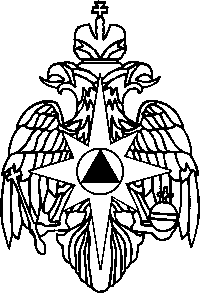 МЧС РОССИИФЕДЕРАЛЬНОЕ  КАЗЕННОЕУЧРЕЖДЕНИЕ«ЦЕНТР  УПРАВЛЕНИЯ  ВКРИЗИСНЫХ СИТУАЦИЯХ  ГЛАВНОГОУПРАВЛЕНИЯ МЧС РОССИИПО РЕСПУБЛИКЕ АДЫГЕЯ»(ФКУ «ЦУКС ГУ МЧС  Россиипо Республике Адыгея»)ул. Хакурате, 642 г. Майкоп,Республика Адыгея, 385000тел.52-78-23, 52-78-24   Е- mail:  cuks_ra@nm.ru21.08.2017  № 783-5На №___от ______Главам муниципальных образований Республики АдыгеяГлавам сельских поселенийАдминистраторам населенных пунктовЕДДС районов Республики Адыгея